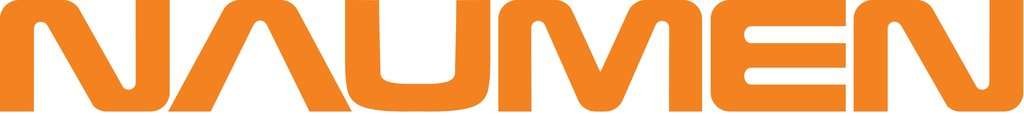 Решаем истинные задачиРуководство администратора СистемыСодержаниеПеречень программного обеспечения для установки WFMДля функционирования WFM системы и решения функциональных задач подходят вычислительные мощности как выделенного, так и виртуализируемого серверного оборудования. Для более качественной настройки программного и аппаратного обеспечения, а также для отладки всех интеграционных процессов и внедрению новых релизов Системы рекомендуется развернуть аппаратную архитектуру, способную обеспечить бесперебойную работу программного продукта в тестовой и продуктивной среде. Ниже будут приведены требования к конфигурации серверного оборудования, исходя из следующих данных:Общее количество операторов/количество одновременно работающих – 4933/3711;Общее количество менеджеров/количество одновременно работающих – 265/169Таблица 1. Требования к конфигурации оборудованияДля обеспечения комфорта работы пользователей системы рекомендуется обеспечить скорость передачи данных по каналам связи от 100 Мбит.В качестве системного программного обеспечения используется дистрибутив Linux РЕД ОС. Для хранения и обработки данных в Системе WFM используется объектно-реляционная система управления базами данных Postgresql.Для обеспечения функционирования всех компонентов системы WFM используются следующие операционные системы, а также средства расширяющие возможности операционных систем:Таблица 2. Описание программного обеспеченияИнструменты администрирования СистемыДля полноценного администрирования системы пользователю, обладающему соответствующими правами, потребуется осуществлять подключение к серверу приложений по протоколу SSH и к системе управления базы данных PostgreSQL.При использовании, в качестве рабочего места администратора операционной системы семейства Windows, потребуется установить свободно распространяемый клиент для сетевых протоколов SSH, telnet и Rlogin – putty. Скачать установочный файл можно по ссылке https://putty.org.ru. На этом же сайте можно подробней ознакомиться с возможностями данной программы.Для осуществления подключения к системе управления базами данных PostgreSQL, удобно использовать инструмент pgAdmin, являющийся открытой платформой администрирования и разработки для СУБД PostgreSQL. Ссылка на официальный сайт решения https://www.pgadmin.org.При использовании Unix-подобной операционной системы в качестве рабочего места администратора, возможно обойтись стандартными средствами, а именно встроенной консолью (терминалом). В большинстве Unix-подобных дистрибутивов все необходимые инструменты предустановлены. Предполагается, что пользователь, выбравший в качестве рабочего места Unix-подобную операционную систему, владеет достаточной компетенцией для самостоятельной настройки подключения к серверу приложений и системы управления базами данных программного обеспечения WFM.Схема развертывания и настройки системы сотрудником зказчикаНастройка сервера тестового контураВсе описанные в настоящем документе действия, предполагают наличия у пользователя прав администратора. Тестовый контур представляет из себя виртуальный или физический сервер с установленной операционной системой. Предполагается, что сервер приложений и сервер базы данных, будут развернуты на одном сервере, при использовании продуктивного контура, предполагается разнести компоненты Системы на разные сервера в качестве горизонтального масштабирования.На сервер тестового контура устанавливается система управления базы данных, сервер приложений и веб-сервер nginx.Установка WFM производится на сервер под управлением операционной системой РЕД ОС. Минимально необходимый набор установленных компонентов и пакетов:Netwoking;SSH(22 порт);htop, iotop, iftop;Наличие файлового менеджера Midnight Commander;UnixODBC;Tomcat 8;JDK8;PostgreSQL;RedisПосле установки ОС необходимо настроить корпоративные межсетевые экраны для обеспечения доступа пользователей и администраторов. Для доступа используются следующие порты:TCP/22 (ssh, доступ для системных администраторов);TCP/5432 (PostgreSQL по умолчанию, доступ для сервера приложений, DBA);TCP/8080 (web-сервер по умолчанию, сервер приложений WFM);TCP/8443 (web-сервер с SSL, по умолчанию).Настройка базы данных redisДля настройки Redis требуется отредактировать конфигурационный файл, расположенный, по умолчанию, в каталоге /etc/redis.conf.Что бы осуществлять удаленное подключение к БД Redis, требуется в конфигурационном файле найти запись bind 127.0.0.1 и добавить через пробел IP адрес хоста, с которого будет осуществляться удаленное подключение. Пример		bind 127.0.0.1 192.168.1.10Далее требуется установить пароль для подключения к БД Redis, для чего в конфигурационном файле, в разделе SECURITY необходимо найти строчку # requirepass foobared и убрать знак комментария "#", а после слова requirepass указать выбранный пароль через пробел.Пример		requirepass nash_passwordСледующим шагом требуется сохранить изменения и выполнить перезапуск Redis.Далее необходимо внести данные для подключения к redis в основной конфигурационный файл WFM - wfmserver.properties, а именно добавить в конце файла три настройки:spring.redis.host = localhost #Адрес сервера где запущен Redisspring.redis.port = 6379 # Порт, который слушает Redisspring.redis.password = # Пароль, указанный в конфигурационном файле Redis по адресу /etc/redis.confНастройка сервера базы данных WFM в тестовом контуреПосле того как на сервер базы данных установлена СУБД PostgreSQL, требуется создать пустую базу данных для работы WFM. Для этого пользователем postgres из консоли psql требуется создать пользователя tomcat:CREATE ROLE tomcat VALID UNTIL 'infinity';ALTER ROLE "tomcat" with login;Пользователю требуется задать пароль (вместо some_password):ALTER USER tomcat WITH PASSWORD 'some_password';Далее создается пустая база данных, принадлежащая пользователю tomcat:CREATE DATABASE wfm WITH ENCODING='UTF8' OWNER=tomcat CONNECTION LIMIT=-1;Следующим шагом требуется осуществить подключение к только что созданной базе данных и выполнить установку расширения "uuid-ossp", которое предоставляет функции для генерирования универсальных уникальных идентификаторов (UUID) по одному из нескольких стандартных алгоритмов. В нём также есть функции, выдающие специальные UUID-константы. для этого необходимо выполнить следующие команды в консоли:\c wfmcreate extension "uuid-ossp"Далее следует настроить права подключения пользователей к базам данных, текущего кластера. Данные настройки производятся в /var/lib/pgsql/10.0/data/pg_hba.confРекомендуется выставить метод md5, подразумевающий ввод пароля, для локального подключения и для подключения с удаленного хоста.local   all       all                                      md5host    all       all             0.0.0.0/0           md5Для возможности подключения с удаленного хоста также следует в файл postgresql.conf добавить следующие строки:listen_addresses = '*'port = 5432Настройка сервера приложений в тестовом контуреВ отличие от Windows, файловая система Linux не находится в одной папке а, как правило, распределена по корневой файловой системе. Это распределение поддается определенным правилам. Назначение каждой директории регламентирует «Стандарт иерархии файловой системы» FHS (Filesystem Hierarchy Standard). Ниже опишем основные директории согласно стандарту FHS.Перечень системных каталогов:/ — root каталог. Содержит в себе всю иерархию системы;/bin — содержит двоичные исполняемые файлы. Основные общие команды, хранящиеся отдельно от других программ в системе (прим.: pwd, ls, cat, ps);/boot — содержит файлы, используемые для загрузки системы (образ initrd, ядро vmlinuz);/dev — в данной директории располагаются файлы устройств (драйверов). С помощью этих файлов можно взаимодействовать с устройствами. К примеру, если это жесткий диск, можно подключить его к файловой системе. В файл принтера же можно написать напрямую и отправить задание на печать;/etc — в этой директории находятся файлы конфигураций программ. Эти файлы позволяют настраивать системы, сервисы, скрипты системных демонов;/home — каталог, аналогичный каталогу Users в Windows. Содержит домашние каталоги учетных записей пользователей (кроме root). При создании нового пользователя здесь создается одноименный каталог с аналогичным именем и хранит личные файлы этого пользователя;/lib — содержит системные библиотеки, с которыми работают программы и модули ядра;/lost+found — содержит файлы, восстановленные после сбоя работы системы. Система проведет проверку после сбоя и найденные файлы можно будет посмотреть в данном каталоге;/media — точка монтирования внешних носителей;/mnt — точка временного монтирования. Файловые системы подключаемых устройств обычно монтируются в этот каталог для временного использования;/opt — тут расположены дополнительные (необязательные) приложения. Такие программы обычно не подчиняются принятой иерархии и хранят свои файлы в одном подкаталоге (бинарные, библиотеки, конфигурации), именно в эту директорию будет выполнена установка сервера приложения WFM системы;/proc — содержит файлы, хранящие информацию о запущенных процессах и о состоянии ядра ОС;/root — директория, которая содержит файлы и личные настройки суперпользователя;/run — содержит файлы состояния приложений. Например, PID-файлы или UNIX-сокеты;/sbin — аналогично /bin содержит бинарные файлы. Утилиты нужны для настройки и администрирования системы суперпользователем;/srv — содержит файлы сервисов, предоставляемых сервером (прим. FTP или Apache HTTP);/sys — содержит данные непосредственно о системе. Здесь возможно узнать информацию о ядре, драйверах и устройствах;/tmp — содержит временные файлы. Данные файлы доступны всем пользователям на чтение и запись. Стоит отметить, что данный каталог очищается при перезагрузке;/usr — содержит пользовательские приложения и утилиты второго уровня, используемые пользователями, а не системой. Содержимое доступно только для чтения (кроме root). Каталог имеет вторичную иерархию и похож на корневой;/var — содержит переменные файлы. Имеет подкаталоги, отвечающие за отдельные переменные. Например, логи будут храниться в /var/log, кэш в /var/cache, очереди заданий в /var/spool/ и так далее.Приступим к настройке самого сервер приложений. После настройки сервера базы данных, требуется установить веб-сервер Apache-Tomcat, на момент написания текущей инструкции последняя версия Tomcat 9.0.30. Далее приведены команды, которые следует запускать через консоль с правами администратора (root).sudo yum install wgetДанная команда установит консольную программу «wget» для загрузки файлов по сети. Обычно программа «wget» является предустановленной на большинстве дистрибутивов Linux, но, если по каким-то причинам указанная программа отсутствует, необходим выполнить ее установку. Далее sudo wget http://apache-mirror.rbc.ru/pub/apache/tomcat/tomcat-9/v9.0.30/bin/apache-tomcat-9.0.30.tar.gzС помощью установленной ранее программой «wget», выполняется скачивание архива веб сервера Apache-Tomcat.При помощи предустановленного архиватора tar, выполняется разархивирование скаченного архива.sudo tar -xvzf apache-tomcat-9.0.30.tar.gzПри помощи команды «mv» осуществляется перемещение папки apache-tomcat-9.0.30 из домашнего каталога пользователя в директорию /opt с одновременным переименованием каталога в tomcat-wfm.sudo mv apache-tomcat-9.0.30 /opt/tomcat-wfmСтруктура системных каталогов tomcat-wfm является следующей:каталог bin – содержит управляющие скрипты, в частности, для запуска и остановки приложения;каталог conf – содержит конфигурационные файлы;каталог lib – основные программные библиотеки, используемые всеми расширениями Tomcat и веб-приложениями;каталог logs – каталог предназначен для хранения лог-файлов;каталог temp – содержит временные файлы;каталог webapps – сожержит файлы приложения;каталог work – рабочий каталог Tomcat, который используется, в первую очередь, при преобразовании JSP-страниц в сервлеты.После настройки сервера базы данных, требуется установить веб-сервер Apache-Tomcat, на момент написания текущей инструкции последняя версия Tomcat 9.0.30. Далее приведены команды, которые следует запускать через консоль с правами администратора (root).sudo yum install wgetДанная команда установит консольную программу «wget» для загрузки файлов по сети. Обычно программа «wget» является предустановленной на большинстве дистрибутивов Linux, но, если по каким-то причинам указанная программа отсутствует, необходим выполнить ее установку. Далее sudo wget http://apache-mirror.rbc.ru/pub/apache/tomcat/tomcat-9/v9.0.30/bin/apache-tomcat-9.0.30.tar.gzС помощью установленной ранее программой «wget», выполняется скачивание архива веб сервера Apache-Tomcat.При помощи предустановленного архиватора tar, выполняется разархивирование скаченного архива.sudo tar -xvzf apache-tomcat-9.0.30.tar.gzПри помощи команды «mv» осуществляется перемещение папки apache-tomcat-9.0.30 из домашнего каталога пользователя в директорию /opt с одновременным переименованием каталога в tomcat-wfm.sudo mv apache-tomcat-9.0.30 /opt/tomcat-wfmСтруктура системных каталогов tomcat-wfm является следующей:каталог bin – содержит управляющие скрипты, в частности, для запуска и остановки приложения;каталог conf – содержит конфигурационные файлы;каталог lib – основные программные библиотеки, используемые всеми расширениями Tomcat и веб-приложениями;каталог logs – каталог предназначен для хранения лог-файлов;каталог temp – содержит временные файлы;каталог webapps – сожержит файлы приложения;каталог work – рабочий каталог Tomcat, который используется, в первую очередь, при преобразовании JSP-страниц в сервлеты.Следующим шагом требуется скачать и разархивировать программное обеспечение WFM для того, чтобы получить ПО, обратитесь к Исполнителю. В случае выхода новой версии программного обеспечения компания разработчик направляет Заказчику электронное письмо, содержащее соответствующую информацию.После получения и разархивирования полученного образца специального программного обеспечения, у Вас появится каталог release27 (цифровое обозначение может меняться в зависимости от версии специального ПО) следующего содержания:каталог ROOT;архив ROOT.war;архив wfmserver.war;файл setenv.sh;файл wfmserver.propertes.Далее необходимо прописать настройки подключения к ранее созданной базе данных в основном конфигурационном фале системы wfmserver.properties.dataSource.url=jdbc:postgresql://ip_addres:5432/wfmdataSource.username=tomcatdataSource.password=some_passwordПодробное описание настроек конфигурационного файла приведено в приложении 1.После сохранения изменений необходимо выполнить перенос изменённого файла настройки подключения в директорию с веб-сервером следующей командой:sudo mv wfmserver.properties /opt/tomcat-wfm/conf/ wfmserver.propertiesСледующим шагом необходимо в файле setenv.sh, в переменной CATALINA_IPTS прописать корректный путь к файлу настроек, который на прошлом шаге был перенесен в каталог веб-сервера.Так же необходимо в файле setenv.sh в переменной JAVA_HOME прописать корректный путь к домашней директории Java-машины. Для того, чтобы узнать полный путь к домашней директории Java-машины выполните в консоли следующую команду:which javaПосле сохранения выполненных настроек необходимо перенести файл setenv.sh в каталог веб-сервера следующей командой:sudo mv setenv.sh /opt/tomcat-wfm/bin/setenv.shДалее, в файле каталога ROOT/js/config.js необходимо отредактировать строку конфигурации связи с бэкэндом, в данном случае требуется прописать внешний адрес текущего сервера:backend: 'https://ip_addres:port/wfmserver/api/'После сохранения изменений, требуется выполнить перенос всего каталога ROOT в директорию с веб-сервером командой:sudo mv ROOT /opt/tomcat-wfm/webapps/ROOT, с заменой существующего каталога в директории веб-сервера ROOT.Далее необходимо перенести оставшиеся архивы с расширением .war в директорию с веб сервером при помощи следующих команд:sudo mv ROOT.war   /opt/tomcat-wfm/ROOT.warsudo mv wfmserver.war   /opt/tomcat-wfm/wfmserver.warПорт 8080 web-сервер по умолчанию, порт 8443 web-сервер с SSL по умолчанию. В качестве IP-адреса указывается внешний адрес сервера приложений. В файле /opt/tomcat-wfm/bin/setenv.sh также должен быть указан верный путь до java.После выполненных настроек можно запускать приложение используя следующую команду:sudo sh /opt/tomcat-wfm/bin/startup.shЖурналирование работы веб-сервера осуществляется в специальном файле, расположенном по адресу /opt/tomcat-wfm/logs/catalina.outДля того что бы убедиться в корректности внесенных настроек необходимо выполнить следующую команду для просмотра логов работы веб-сервера:sudo cat /opt/tomcat-wfm/logs/catalina.outВо время первого запуска приложения wfm-server, в шаблоне, созданном ранее под базу данных WFM указанном в конфигурационном файле wfmserver.properties, будут развернуты все необходимы для работы приложения схемы и таблицы, дополнительных действий не требуется.Последним шагом требуется установить и настроить веб-сервер Nginx, который используется для перенаправления потока запросов на Apache Tomcat.Для установки веб-сервера Nginx воспользуемся командой: sudo yum install nginxПосле завершения установки необходимо активировать веб-сервер Nginx и добавить его в автозагрузку для того, чтобы веб-сервер Nginx запускался автоматически после перезагрузки сервера. Требуется выполнить следующие команды:sudo systemctl start nginxsudo systemctl enable nginxЧто бы произвести настройку веб-сервер Nginx следует создать конфигурационный файл следующего содержания:sudo mcedit /etc/nginx/cond.d/test.confserver {  gzip on;  gzip_comp_level 5;  gzip_proxied any;  gzip_static on;  gzip_types text/plain text/css application/json application/x-javascript text/xml application/xml application/xml+rss text/javascript application/javascript;  client_max_body_size 100M;  listen              443 ssl;  server_name         test-wfmserver.ru;  ssl_certificate     /etc/nginx/cert/testru_bundle.crt;  ssl_certificate_key /etc/nginx/cert/certificate.key;  location / {    # ... various proxy headers, then ...    proxy_set_header  X-Real-IP  $remote_addr;    proxy_set_header  X-Forwarded-For $proxy_add_x_forwarded_for;    proxy_set_header  Host $http_host;    proxy_pass http://127.0.0.1:8082;    proxy_redirect off;    proxy_connect_timeout       900;    proxy_send_timeout          900;    proxy_read_timeout          900;    send_timeout                900;  }}После сохранения изменений в конфигурационном файле /etc/nginx/conf.d/test.ru настройка производительного веб-сервера Nginx закончена. Настройка универсального интеграционного адаптераУниверсальный интеграционный адаптер представляет из себя специальное веб-приложение, упакованное в формат архива с расширением .war в соответствии со спецификацией Java-сервлетов. Выполняется такое приложение на веб-сервере и содержит в своем составе дескриптор развертывания "web.xml", определяющий все свойства веб-приложения. Основными задачами интеграционного адаптера является:организация взаимодействия между системами на основе сервисов, включая их публикацию, объединение и использование;взаимодействие с различными источниками данных и информационными системами;унификация структуры полученных разнородных данных;обеспечение гибкости и скорости реализации новых сценариев взаимодействия.В текущей версии универсального интеграционного адаптера реализовано взаимодействие между WFM системой и Cisco CCX / CUCM – телефония контактного центра, а также реализована возможность импорта данных из базы HPSM – система управления ИТ сервисами. Система управления телефонией контактного центра - является системой поставщиком данных для WFM в части передачи информации о количестве поступивших звонков, среднем времени их обработки, а также сведения тематической составляющей телефонного обращения.Система управления ИТ-сервисами, предоставляет WFM сведения о текущих статусах сотрудников.Настройка универсального интеграционного адаптера, а именно конфигурация подключения к системам поставщикам данных производится в файле tomcat-connector/conf/connector.json, который имеет вид:{ "consumers": [ //Наименование массива {  "id": 1, // Идентификатор   "type": "wfm", //Тип   "host": "http://**.**.***.**:8080/wfmserver", //Адрес сервера, где расположен адаптер   "user": "username", // Пользователь   "password": "password" //Пароль } ],"systems": [],"databases": [ //Наименование массива с настройками подключения к мастер-системам{   "id": 1, //Идентификатор   "type": "***-statistic", //Тип    "host": "host", //Адрес мастер системы   "port": "port", //Порт мастер системы   "user": "username", //Пользователь для подключения к мастер системе   "password": "password", //Пароль для подключения к мастер системе   "databaseName": "SMInfo", // Наименование базы данных   "from": "2019-01-01", // Начала периода сбора данных   "to": "2019-12-31", //Окончание периода сбора данных   "splitEvent":true, // Признак преобразования данных в 15 минут   "viewName": "[dbo].[*Наименование представления*]" //Наименование представления}.Если же требуется осуществить подключение новой мастер системы, то необходимо выполнить изменение конфигурации универсального интеграционного адаптера, при необходимости проведения работ Исполнитель необходимо обратиться к Руководителю проекта/Техническую поддержку.Перенос данных с тестового контура на продуктивныйВ случае выбора распределенной архитектуры системы, когда сервер приложений и система управления базами данных устанавливаются на разных серверных мощностях единственным и ключевым требованием для работоспособности, системы является организация сетевой доступности между сервером приложений и сервером, на котором планируется установка системы управления базами данных.Для осуществления переноса данных с тестового контура в продуктивный требуется выполнить следующие операции:Создать архив командной каталога на тестовом контуреzip -r tomcat-wfm.zip /opt/tomcat-wfmгдеzip – команда архиватора-r – Рекурсивно заархивировать все содержимое каталога tomcat-wfmtomcat-wfm – наименование полученного архива/opt/tomcat-wfm – путь до каталога, который необходимо заархивироватьzip -r tomcat-connector.zip opt/tomcat-connectorДалее требуется осуществить перенос созданных архивов на продуктивный сервер, для этого требуется использовать утилиты защищенного копирования файлов между хостами по протоколу SSH - SCP (Secure Copy Protocol). Команда имеет вид:scp tomcat-wfm.zip user@host:/opt/ и scp tomcat-connector.zip user@host:/opt/Следующим шагом требуется создать резервную копию базы данныхsudo pg_dump -Fc --host=localhost --username=tomcat --dbname=gpn_wfm -f gpn_wfm.pgsqldumpПосле создания резервной копии (дампа) базы данных, требуется осуществить ее перенос на сервер продуктивного контура, где планируется развернуть базу данных системы WFM. Для этого также следует использовать утилиту SCP:scp gpn_wfm.pgsqldump user@host_database:/tmp/Следующим шагом требуется подключиться к серверу базы данных продуктивного контура и осуществить восстановление базы данных из перенесенной ранее резервной копии.Для этого подключаемся к серверу БД по SSHssh wfm@host_databaseПереключение на пользователя rootroot -iПереключение на пользователя postgressu – postgresСоздание образца базы данныхpsql create database gpn_wfm owner = tomcat;Восстановление базы данных из резервной копии pg_restore -d gpn_wfm -Fc -v /tmp/gpn_wfm.pgsqldumpНа этом восстановление и настройка сервера базы данных продуктивного контура закончена.Далее требуется осуществить настройку сервера приложений продуктивного контура, для этого требуется подключиться по sshssh wfm@host_appПерейти в директорию с ранее перенесенными архивамиcd /optВыполнить разархивирование файлов:unzip tomcat-wfmunzip tomcat-connectorОтредактировать строку в файле tomcat-wfm/conf/wfmserver.propertiesdataSource.url=jdbc:postgresql://localhost:5432/gpn_wfmгде необходимо вместо "localhost" прописать адрес сервера базы данных продуктивного контура.Для редактирования файла можно использовать командуmcedit tomcat-wfm/conf/wfmserver.propertiesСледующим шагом следует отредактировать файл конфигурации интеграционного адаптера, расположенный в директории tomcat-connector/conf/connector.json. Необходимо изменить массив данных consumer, поле host прописать адрес текущего сервера приложений продуктивного контура{"consumers": [{"id": 1,"type": "wfm","host": "http://текущий_адрес_сервер/wfmserver","user": "username","password": "password"}Последним шагом необходимо выполнить запуск интеграционного адаптера и сервера приложений, для этого требуется выполнить следующие команды находясь в директории /optsh tomcat-wfm/bin/startup.sh sh tomcat-connector/bin/startup.shСоздание произвольных отчетных форм через конструктора отчетовИспользование конструктора отчетов предполагает наличие у пользователя начального уровня знаний языка структурированных запросов (SQL).Для того, чтобы создать отчет с агрегацией по одному часу необходимо авторизоваться в веб интерфейсе систем и выполнить следующие действия:Выбрать пункт главного меню “Отчеты” - “Добавить отчет”Задать название, например,- “Отчет по WAPE за 15 минут”В поле запроса вставить следующие данные Добавить строки и названия полей согласно рисунку ниже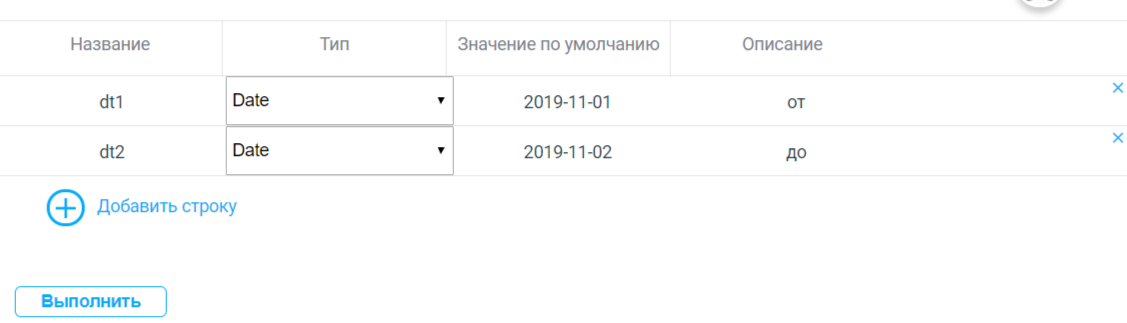 Рисунок 1. Добавления строки и название полейСохранить и выполнить отчетВ результате отобразится отчетная форма по показателю WAPE по 15 минут за выбранный интервал по всем очередям этого интервала, где есть прогнозные и фактические данные.Настройка типов авторизацииВ системе существует два возможных типа авторизации, при помощи учётных записей из Active Directory и при помощи учётных записей системы WFM.Режим работы настраивается через конфигурационный файл, расположенный на сервере приложения по абсолютному пути /opt/tomcat-wfm/conf/wfmserver.properties. Подробное описание указанного конфигурационного файла приведено в приложении 1. В данном файле за тип авторизации отвечает параметр ldap.enable, при значении True система будет пытаться авторизовать пользователя по протоколу ldap на сервере, указанному ниже в конфигурационном файле. При значении False логин и пароль будут проверяться по локальной базе данных.Журналирование событийПри работе системы WFM предусмотрено журналирование событий на следующих уровнях: 1.	уровень ОС: – события операционной системы Linux, связанные с авторизацией пользователей, функционированием системных служб, неполадках в работе ОС и др.; 2.	уровень СУБД: – протоколы работы СУБД PostgreSQL;3.	прикладной уровень: – журнал событий, связанных с действиями пользователей и работой программного обеспечения (хранится в базе данных системы WFM); – протоколы работы программных компонентов системы (log-файлы). Ниже приведена более подробная информация об указанных журналах событий.Журналы событий ОСНа каждом сервере инсталляции системы WFM располагаются стандартные журналы работы операционной системы Linux, которые содержат события, связанные с авторизацией пользователей операционной системы, а также ошибками в работе приложений. Файлы журналов операционной системы располагаются в стандартной директории /var/log, наиболее важными и информативными являются файлы:•	/var/log/messages - содержит глобальный системный журнал, в котором пишутся сообщения с момента запуска системы, сообщения от ядра Linux, различных служб, обнаруженных устройств, сетевых интерфейсов и другое. Более подробную информацию можно найти в официальной документации операционной системы.•	/var/log/secure - информация об авторизации пользователей, включая удачные и неудачные попытки входа в операционную систему, а также задействованные механизмы аутентификации. Более подробную информацию можно найти в официальной документации операционной системы.Для контроля размера дискового пространства, занимаемого лог файлами, рекомендуемся использовать предустановленную в операционную систему утилиту – Logrotate.Журналы СУБДВ системе используется СУБД PostgreSQL, в которой хранится как информация необходимая для работы системы, так и статистические данные.Стандартной функцией системы управления базами данных является введение журнала критичных ошибок при манипуляции с данными или объектами БД. СУБД PostgreSQL хранит такие журналы за прошедшую неделю в директории:	/var/lib/pgsql/12/data/pg_log/*В данном журнале можно найти ошибки в работе приложения с базой данных, такие как ошибки нарушения ссылочной целостности, нарушение доменов атрибута или обращения к объектам базы данных, на которые у пользователя нет прав.Более подробную информацию можно найти в официальной документации по СУБД:https://www.postgresql.org/docs/11/runtime-config-logging.htmlЖурналы прикладного уровняВ системе есть 2 журнала, которые связаны непосредственно с работой приложения:1.	 Журнал аудита, который хранит события, связанные с действиями пользователей и изменением прав и ролей. Журнал реализован в виде таблицы в базе данных. Данный журнал содержит записи о событиях, которые требуется по регламентам информационной безопасности.2.	Журнал работы java-приложения, который хранится по абсолютному пути: /opt/tomcat-wfm/logs, данный журнал содержит служебную информацию о работе приложения и может быть использован для отслеживания различных событий, в том числе критичных ошибок в работе веб-сервера системы.Журнал аудита хранится в базе данных системы, в таблице audit_log, типы событий, данные о которых попадают в журнал перечислены в таблице 4.Таблица 3. Типы событий, данные о которых попадают в журнал аудита системы WFMВсе записи по умолчанию сохраняются в таблицу базы данных с названием audit_log, структура которой описана ниже.Структура таблицы audit_log:id (UUID) - идентификатор записиip (varchar(255)) - IP-адрес клиентаcomment (varchar(255)) - комментарий, если естьcreated_at(timestamp) - дата/время событияrequest(varchar(1024)) - содержимое тела запроса клиентаtarget(UUID) - идентификатор целевого пользователяlog_type(varchar(50)) - тип событияauthor_id(UUID)  - идентификатор автора событияПример заполнения таблицы представлен на Рисунке 1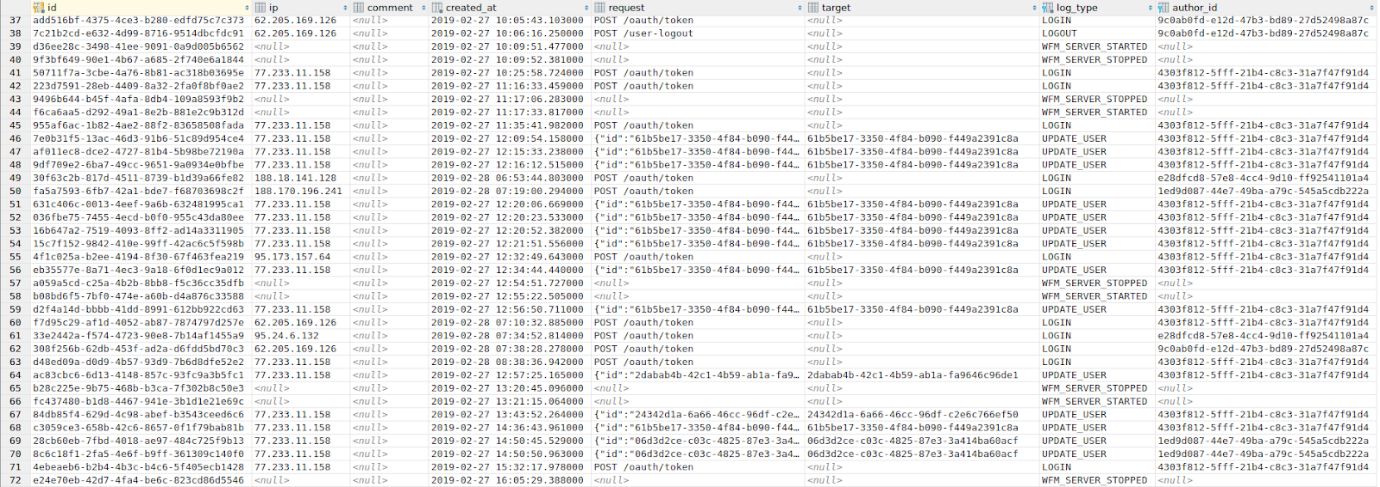 Рисунок 2. Пример заполнения audit_logДля детализации информации по попыткам получения несанкционированного доступа в систему существует отдельная таблица, в которой хранятся все попытки авторизации с результатом. Это необходимо для анализа и формирования отчётности по событиям, связанным с попытками входа в систему. По данной таблице можно будет сделать выводы о попытках входа под разными учётными записями с одного IP-адреса, о попытках входа под одной учётной записью с разных IP-адресов и других событиях связанными с несколькими попытками входа. Таблица с детализацией попыток входа называется auth_audit_log и находится в той же базе данных. Структура таблицы приведена ниже.Структура таблицы auth_audit_log:id(UUID) - Идентификатор записиcreated_at(timestamp) - Время событияip(varchar(255)) - IP-адрес удаленной машиныlogged_in(boolean) - Успешность авторизации(true/false)user_name(varchar(255)) - имя пользователяЗапись в логе создается при каждой попытке авторизации в системе. В случае, если авторизация успешна в поле logged_in проставляется значение True, в случае если авторизация не успешна в это же поле проставляется значение False.В системе существует возможность влиять на часть параметров, записываемых в журнал аудита системы. Параметры журналирования меняются в зависимости от настроек, которые редактируются в файле /opt/tomcat-wfm/conf/wfmserver.properties, который находится на сервере с основным приложением системы. При изменении параметров в вышеуказанном файле, требуется перезапуск всего приложения. Список настроек модуля аудита, которые можно изменять, приведён в таблице ниже.Таблица 4. Список изменяемых настроек модуля аудита.Также реализован дополнительный функционал формирования специальных лог файлов по согласованному формату для дальнейшего его анализа специализированными системами. Набор данных и регистрируемые события:дата и время входа (выхода) субъекта доступа в систему (из системы) или загрузки (останова) системы;результат попытки входа (аутентификации): успешная или неуспешная;идентификатор (логин) субъекта, предъявленный при неуспешной попытке;идентификатор (логин) субъекта, предъявленный при попытке доступа;дата и время изменения роли, идентификатор (логин) субъект;дата и время изменения полномочий субъекта, идентификатор (логин) субъекта изменяемого полномочия, идентификатор (логин) субъекта изменяющего полномочия.Для создания такого лог файла используется сценарий командной строки для оболочки bash, запуск которого осуществляется с помощью программы периодического выполнения заданий Cron .На рисунке 6 представлено содержание такого файла сценария.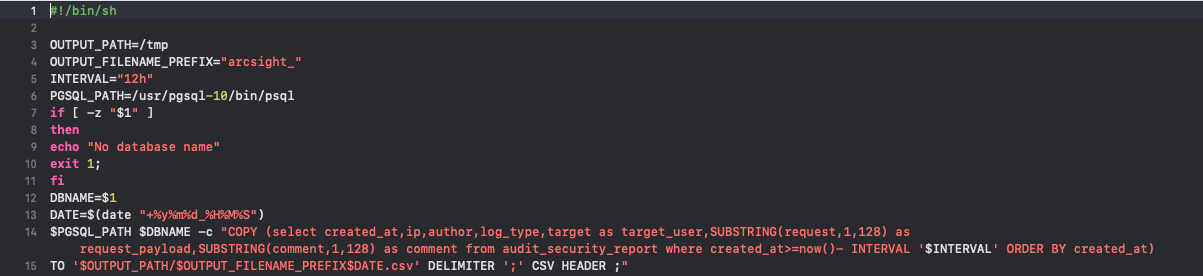 Рисунок 3. Содержание файла сценариягде#!/bin/bash – путь к bash-интерпретаторуOUTPUT_PATH – путь, к созданному лог файлуOUTPUT_FILENAME_PREFIX – префикс, используемый в названии файлаINTERVAL – периодичность выполненияPGSQL_PATH – путь к системе управления базами данных"if [ -z "$1" ]thenecho "No database name"exit 1;fi" – Условие при выполнении файла сценария DBNAME – наименование базы данныхDATE – формат даты$PGSQL_PATH $DBNAME -c "COPY (select created_at,ip,author,log_type,target as target_user,SUBSTRING(request,1,128) as request_payload,SUBSTRING(comment,1,128) as comment from audit_security_report where created_at>=now()- INTERVAL '$INTERVAL' ORDER BY created_at) TO '$OUTPUT_PATH/$OUTPUT_FILENAME_PREFIX$DATE.csv' DELIMITER ';' CSV HEADER ;" – выполняемый запрос к базе данных.Настройка отправки уведомленийВ системе WFM присутствует функционал уведомления пользователей об изменениях, внесенных в Системе посредством PUSH-уведомлений и отправки соответствующих сообщений на электронную почту сотрудников.Для того что бы включить уведомления требуется внести соответствующие настройки в основной конфигурационный файл /opt/tomcat-wfm/conf/wfmserver.properties, а именно:fcm.project_id -	Идентификатор проекта на Firebase Cloud Messagingfcm.api_key	-	Токен подключения к API отправки push-уведомленийfcm.host	-	Сервер с API для отправки push-уведомленийfcm.port	-	Порт подключения к API, для отправки push-уведомленийfcm.enable	-	Включение/Выключение отправки push-уведомленийПосле внесения описанных изменений в основной конфигурационный файл, требуется перезапустить приложение.Порядок остановки и запуска СистемыВ случае необходимости отключения серверного оборудования, перед этим требуется осуществить корректную остановку сервера приложений, для этого требуется осуществить авторизацию в операционной системе по протоколу ssh и выполнить следующую команду:sh /opt/tomcat-wfm/bin/shutdown.shДля запуска системы требуется выполнить команду запуска:sh /opt/tomcat-wfm/bin/startup.sh.Далее необходимо остановить работу системы управления базы данных, для чего требуется выполнить команду:sudo service postgresql-12 stopНастройка резервного копированияРезервное копирование производится средствами СУБД PostgreSQL. Резервное копирование производится автоматически по настроенному расписанию в промежуток времени с 00:00 по 06:00 каждый день. Рекомендуемое место хранения резервных копий – внешний дисковый массив. Основное задание резервного копирования обеспечивает 7 точек восстановления: воскресенье ночью будет выполняться полное резервирование, затем каждую ночь инкрементальное до следующего воскресенья. Резервные копии хранятся неделю на внешнем дисковом массиве.Стратегия резервного копирования гарантирует восстановление данных на определенный момент времени.Резервное копирование осуществляется средствами клиентского приложения системы управления базы данных Postgresql – pg_dump, запуск которой осуществляется с помощью программы периодического выполнения заданий Cron, предустановленной в подавляющее большинство UNIX подобных операционных систем. Результатом выполнения резервного копирования является создание следующих файлов:200303_000020_wfm.pgsqldump – резервная копия базы данных200303_000020_wfm.log – лог файл, содержащий информацию о ходе создания резервной копии.Наименование и расширение приведенных примеров файлов указывается при вызове программы pg_dump.При необходимости произвести восстановление базы данных из резервной копии, необходимо использовать утилиту pg_restore, пример использования которой описан ниже:pg_restore -d gpn_wfm -Fc -v /путь к файлу резервной копиПосле непродолжительного ожидания база данных будет развернута из файла резервной копии.В случае необходимости создания резервной копии сервера приложений, потребуется выполнить архивирование всей директории /opt/tomcat-wfm. Выполнить это возможно с помощью консольной следующей команды:zip -r tomcat-wfm_200901.zip /opt/tomcat-wfm,гдеzip – команда архиватора-r – Рекурсивно заархивировать все содержимое каталога tomcat-wfmtomcat-wfm_200901.zip – наименование полученного архива/opt/tomcat-wfm – путь до директории, которую необходимо заархивироватьПосле выполнения указанной команды, в текущем каталоге отобразится полученный архив с рабочей копией сервера приложений WFM системы, для запуска которого потребуется только разархивировать полученный файл.Поиск и устранение неисправностейОсновным источником информации о возможных неисправностях в работе WFM системы служит лог файл контейнера сервлетов Apache-Tomcat, расположенный по адресу /opt/tomcat-wfm/logs/catalina.out. В частности, в подкаталоге tomcat/bin создаются файлы setenv.bat и setenv.sh, а в подкаталоге tomcat/conf файл logback.xml. Файлы setenv.* в переменной CATALINA_OPTS в числе прочего устанавливаются параметры загрузки конфигурационного файла logback.xml. Файл logback.xml определяет конфигурацию логирования. Рассмотрим структуру этого файла. Элементы appender задают "устройства вывода" логов. Основными аппендерами являются FILE и CONSOLE. В параметре level элемента filter можно задать порог уровня сообщения. По умолчанию порог для файла - DEBUG, для консоли - INFO. Это означает, что в файл выводятся сообщения с уровнями:ERROR; WARN; INFO; DEBUG, а в консоль - с уровнями:ERROR;WARN;INFO. Для файлового аппендера в параметре file задается путь к файлу лога. По умолчанию это файл tomcat/logs/app.log. Элементы logger задают параметры логгеров, через которые производится посылка сообщений из кода программы. Имена логгеров иерархические, то есть например настройки для логгера com.company.sample влияют на логгеры com.company.sample.core.CustomerServiceBean, com.company.sample.web.CustomerBrowse, если для них явно не заданы собственные настройки. Минимальный уровень указывается в атрибуте level. Например, если для логгера задан приоритет INFO, то сообщения с уровнями DEBUG и TRACE выводиться не будут. Следует иметь в виду, что на вывод сообщения также влияет порог уровня, заданный в аппендере. Оперативно изменять уровни для логгеров и пороги аппендеров для работающего сервера можно с помощью экрана Administration > Server Log, доступного в веб-клиенте. Сделанные настройки логирования действуют только в текущем сеансе работы сервера и в файл не сохраняются. Этот экран позволяет также просматривать и загружать файлы логов из каталога журналов сервера tomcat/logs.Ниже приведены список наиболее часто встречающихся ошибок (исключений) в процессе эксплуатации WFM системы.Таблица 5. Список ошибокпроверка функционирования системыОсновными компонентами программного обеспечения WFM является контейнер сервлетов с открытым исходным кодом Apache-Tomcat и система управления базами данных PostgreSQL. Если по каким-то причинам, указанные выше службы перестанут быть активными, WFM система перестанет отвечать на запросы пользователей, а именно первым наиболее заметным признаком наличия сбоя в работе WFM системы является недоступность веб-страницы. Подобная ситуация возможна при отключении службы apache-tomcat либо некорректной настройки веб-сервер Nginx, а также остановки работы среды выполнения Java.Текущее состояние служб, необходимых для корректной работы Системы можно проверить с помощью команды в консоли сервера приложений.ps -aux | grep javaНа рисунке 1 изображен пример корректной работы сервера приложений. Если же Aache-Tomcat не активен, запуск его можно выполнить с помощью команды в консоли "sh /opt/tomcat-wfm/bin/startup.sh".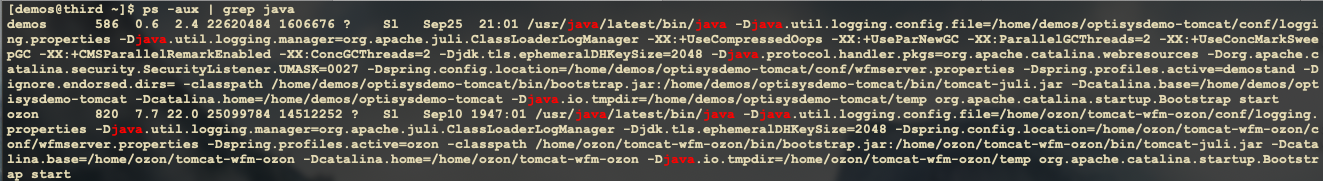 Рисунок 4. Пример работы сервера.Текущее состояние службы СУБД PostgreSQL можно проверить с помощью консольной команды "systemctl status postgresql-*". На рисунке 8 изображен пример запущенной службы PostgreSQL.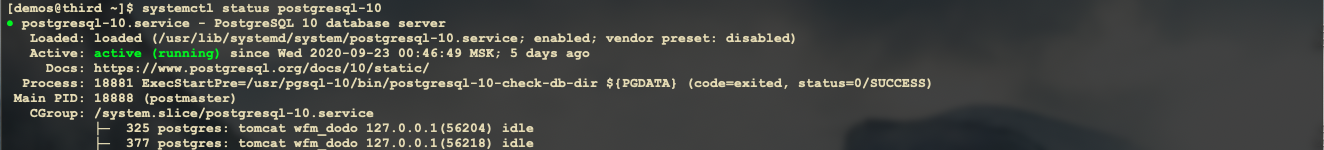 Рисунок 5. Пример запущенной службы PostgreSQL.При исправной работе указанных служб программное обеспечение WFM гарантировано сохранит свое корректное функционирование.Более расширенное состояние работы операционной системы сервера приложений и запущенных служб возможно просмотреть используя консольную утилиту htop. На рисунке 3 изображен пример запуска утилиты htop.В случае, если служба postgresql не активна, следует осуществить ее запуск выполнив в консоли команду "systemctl start postgresql-*".Итого для корректной работы системы должны быть запущены следующие сервисы:Nginx – веб сервер;Apache-Tomcat – контейнер сервлетов;PostgreSQL – система управления базами данных.В процессе установки системы, рекомендуется добавить описанные сервисы в автозагрузку операционной системы, управление которой осуществляется системой инициализации system.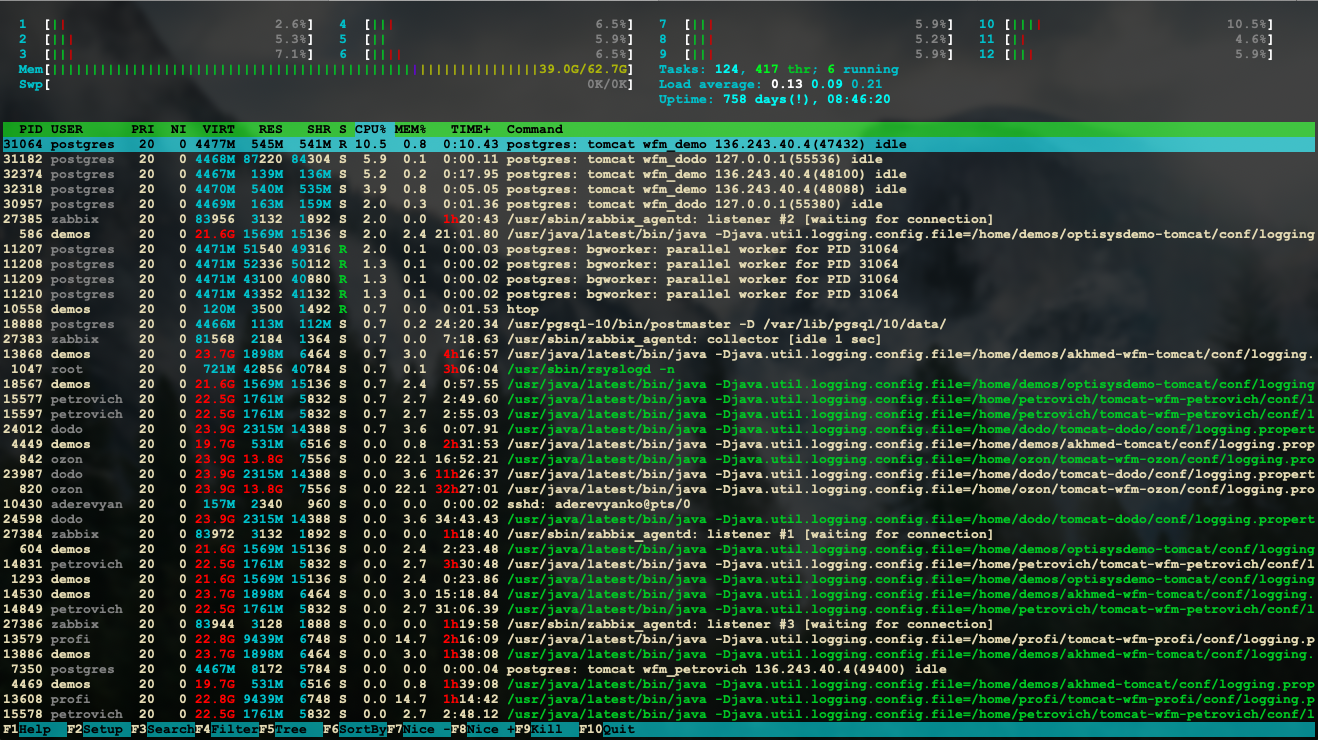 Рисунок 6. Пример работы htopЕсли по каким-либо причинам, не удается обеспечить отказоустойчивое функционирование описанных выше служб, необходимо обратиться в службу технической поддержки.Приложение 1 ОПИСАНИЕ КОНФИГУРАЦИОННОГО ФАЙЛА СИСТЕМЫ Файл хранится в формате plain text, где одна строка – это один параметр. Имя параметра располагается слева от знака равно, значение – справа от знака равно. Строки, которые начинаются с символа ‘#’ не учитываются. Для применения изменений требуется перезапуск приложения. Файл располагается на сервере с основным приложением, по абсолютному пути:/opt/tomcat-wfm/conf/wfmserver.properties. Таблица 6. Описание конфигурационного файла.Используемые термины и сокращенияВ Таблице приведен перечень терминов и сокращений, используемых в настоящем документеТаблица 7 Перечень терминов и сокращений#Назначение КоличествоПроцессорОЗУДисковое пространствоИспользуемое ПО1Сервер приложений продуктивный контур18 cores 2.2 GHz64 Gb256GbРЕД ОС, Nginx, Apache-Tomcat 9, Redis 62Сервер базы данных продуктивный контур18 cores 2.2 GHz32 Gb2 x 1024 Gb РЕД ОС, postgresql 123Сервер приложений тестовый контур14 cores 2.2 GHz16 Gb60 GbРЕД ОС, Nginx, Apache-Tomcat 9, Redis 64Сервер баз данных тестовый контур14 cores 2.2 GHz16 Gb256 GbРЕД ОС, postgresql 12#Наименование ПООписание ПО1РЕД ОСРЕД ОС является дистрибутивом GNU/Linux, основанном на открытом исходном коде и собственных разработок российских производителей.2PostgreSQLобъектно-реляционная система управления базами данных. Она поддерживает большую часть стандарта SQL и предлагает множество современных функций: сложные запросы, внешние ключи, триггеры, изменяемые представления, транзакционная целостность, многоверсионность3Apache Tomcatконтейнер сервлетов с открытым исходным кодом, разрабатываемый̆ Apache Software Foundation. Реализует спецификацию сервлетов, спецификацию JavaServer Pages (JSP) и JavaServer Faces (JSF). Apache Tomcat позволяет запускать веб-приложения, содержит ряд программ для самоконфигурирования. Данное программное средство используется в качестве самостоятельного веб-сервера, в качестве сервера контента в сочетании с веб- сервером Apache HTTP Server. 4JDKкомплект разработчика приложений на языке Java, включающий в себя компилятор Java, стандартные библиотеки классов Java, примеры, документацию, различные утилиты и исполнительную систему Java.5Nginxвеб-сервер и почтовый̆ прокси-сервер, работающий̆ на Unix-подобных операционных системах, в частности, на Linux6Redisрезидентная система управления базами данных класса NoSQL с открытым исходным кодом, работающая со структурами данных типа «ключ — значение».select  @dt1 || ' - ' || @dt2 Период,  q.name Очередь,  --fc.start,--sum(fc.calls) forecast,  --sum(ch.calls) history,  --abs(sum(fc.calls)-sum(ch.calls)),  --sum(fc.calls)-sum(ch.calls),  round(abs(sum(abs(fc.calls -ch.calls)))/sum(ch.calls)::numeric*100,2) "Показатель, %"from calls_history chfull join forecast fc on ch.start=fc.start and ch.queue_id=fc.queue_id  inner join queue q on q.id=fc.queue_id  where fc.start is not null  and fc.start >=@dt1 ::TIMESTAMP and fc.start<=@dt2 ::TIMESTAMPgroup by 1,2  having abs(sum(fc.calls)-sum(ch.calls)) is not null and abs(sum(fc.calls)-sum(ch.calls))<>0order by 1;Название событияОписаниеFAIL_LOGIN_WITH_MANY_ID_FROM_ONE_TERMINALНеудачные попытки авторизации с одного IP-адресаFAIL_LOGIN_WITH_ONE_ID_FROM_DIFFERENT_TERMINALSНеудачные попытки авторизации с различных IP-адресовATTEMPTING_TO_LOG_IN_WITH_A_LOCKED_ACCOUNTПопытка авторизации с заблокированной учетной записьюFREQUENT_LOGIN_FROM_MANY_WORKSTATIONЧастые авторизации с различных IP-адресовFREQUENT_LOGIN_FROM_ONE_WORKSTATIONЧастые авторизации с одного IP-адресаADD_AND_DELETE_RIGHT_IN_SHORT_TIMEИзменение прав пользователя за короткий интервал времениADD_AND_DELETE_USER_IN_SHORT_TIMEСоздание/удаление пользователей за короткий интервал времениWFM_SERVER_STARTUP_FAILНеудачный запуск сервера приложений (возникновение каких-либо неполадок, которые могу сказаться на работоспособности системы)WFM_SERVER_STARTEDЗапуск сервера приложенийWFM_SERVER_STOPPEDОстановка сервера приложенийDELETE_RIGHTУдаление прав пользователяUPDATE_USERОбновление данных пользователяDELETE_USERУдаление пользователяADD_RIGHTДобавление новых прав пользователюADD_USERДобавление нового пользователя в системуLOGOUTЗавершение сессии пользователяLOGINНачало новой сессии пользователя(авторизация)ПараметрДопустимые значенияОписаниеlog.lockedUserAuditLogFilter.enableTrue/FalseВключение/выключение события ATTEMPTING_TO_LOG_IN_WITH_A_LOCKED_ACCOUNTlog.failManyUserOneDeviceAuditLogFilter.enableTrue/FalseВлючение/отключение события FAIL_LOGIN_WITH_MANY_ID_FROM_ONE_TERMINALlog.failManyUserOneDeviceAuditLogFilter.checkIntervalMillsintegerПериод в мс, за который считается количество попыток по событию FAIL_LOGIN_WITH_MANY_ID_FROM_ONE_TERMINALlog.failManyUserOneDeviceAuditLogFilter.maxUserNamesCountintegerМаксимальное количество пользователей, пытавшихся авторизоваться с одного устройства за интервал log.failManyUserOneDeviceAuditLogFilter.checkIntervalMillslog.failManyUserOneDeviceAuditLogFilter.maxAttemptsCount=integerМаксимальное количество попыток без логирования по событию FAIL_LOGIN_WITH_MANY_ID_FROM_ONE_TERMINALlog.failOneUserManyDeviceAuditLogFilter.enableTrue/FalseВключение/выключение события FAIL_LOGIN_WITH_ONE_ID_FROM_DIFFERENT_TERMINALSlog.failOneUserManyDeviceAuditLogFilter.checkIntervalMillsintegerПериод в мс, за который считается количество попыток по событию FAIL_LOGIN_WITH_ONE_ID_FROM_DIFFERENT_TERMINALSlog.failOneUserManyDeviceAuditLogFilter.maxDevicesCountintegerМаксимальное количество различных устройств за интервал, для которых не срабатывает событие FAIL_LOGIN_WITH_ONE_ID_FROM_DIFFERENT_TERMINALSlog.failOneUserManyDeviceAuditLogFilter.maxAttemptsCountIntegerМаксимальное количество попыток без логирования за интервал, по событию FAIL_LOGIN_WITH_ONE_ID_FROM_DIFFERENT_TERMINALSlog.manyUsersOneDeviceAuditLogFilter.enableTrue/FalseВключение/выключение события FREQUENT_LOGIN_FROM_ONE_WORKSTATIONlog.manyUsersOneDeviceAuditLogFilter.checkIntervalMillsintegerПериод в мс, за который считается количество попыток по событию FREQUENT_LOGIN_FROM_ONE_WORKSTATIONlog.manyUsersOneDeviceAuditLogFilter.maxUserNamesCountinetegerМаксимальное количество пользователей без логгирования за интервал по событию FREQUENT_LOGIN_FROM_ONE_WORKSTATIONlog.oneUserManyDeviceAuditLogFilter.enableTrue/FalseВключение/выключение события FREQUENT_LOGIN_FROM_MANY_WORKSTATIONlog.oneUserManyDeviceAuditLogFilter.checkIntervalMillsIntegerПериод в мс, за который считается количество попыток по событию FREQUENT_LOGIN_FROM_MANY_WORKSTATION log.oneUserManyDeviceAuditLogFilter.maxDevicesCountintegerМаксимальное количество различных устройств без логирования за интервал по событию FREQUENT_LOGIN_FROM_MANY_WORKSTATIONlog.authAuditLogListener.login.enableTrue/FalseВключение/выключение события LOGINlog.authAuditLogListener.logout.enableTrue/FalseВключение/выключение события LOGOUTlog.addAndRemoveUserInShortTimeAuditLogFilter.enableTrue/FalseВключение/выключение события ADD_AND_DELETE_USER_IN_SHORT_TIMElog.addAndRemoveUserInShortTimeAuditLogFilter.checkIntervalMillsintegerПериод в мс, за который считаются события ADD_AND_DELETE_USER_IN_SHORT_TIMElog.changeUserLogListener.addUserType.enableTrue/FalseВключение/выключение события ADD_USERlog.changeUserLogListener.deleteUserType.enableTrue/FalseВключение/выключение события DELETE_USERlog.changeUserLogListener.updateUserType.enableTrue/FalseВключение/выключение события UPDATE_USERlog.addAndRemoveRightsInShortTimeAuditLogFilter.enableTrue/FalseВключение/выключение события ADD_AND_DELETE_RIGHT_IN_SHORT_TIMElog.addAndRemoveRightsInShortTimeAuditLogFilter.checkIntervalMillsIntegerПериод в мс, за который считаются случаи по событию ADD_AND_DELETE_RIGHT_IN_SHORT_TIMElog.addAndRemoveRightsInShortTimeAuditLogFilter.deleteRightLogType.enableTrue/FalseВключение/выключение события удаления прав DELETE_RIGHTlog.addAndRemoveRightsInShortTimeAuditLogFilter.addRightLogType.enableTrue/FalseВключение/выключение события добавления прав ADD_RIGHTlog.auditLogServiceImpl.maxLengthRequestBodyintegerмаксимальная длина поля для хранения тела HTTP-запроса в БДlog.appAuditLogListener.startedType.enableTrue/FalseВключение/выключение события WFM_SERVER_STARTEDlog.appAuditLogListener.stoppedType.enableTrue/FalseВключение/выключение события WFM_SERVER_STOPPEDlog.appAuditLogListener.startupFailType.enableTrue/FalseВключение/выключение события события WFM_SERVER_STARTUP_FAILНазвание ошибкиОписаниеSocketTimeoutExceptionДанное исключение появляется, когда отсутствует подключение к сопрягаемой системе. В таком случае требуется проверить настройки коннектора и убедиться в доступности системы поставщика данных с сервера приложений WFM системыPSQLExceptionЭто исключение появляется при отсутствии связи между сервером приложений и базой данных. При возникновении такого исключения требуется проверить состояние службы postgresql. Что бы отобразить текущее состояние службы postgresql требуется выполнить команду в консоли systemctl status postgresql-*.BeanCreationExceptionПоявление этого исключения, информирует о несовместимости текущей версии коннектора с версией сопрягаемой системы.Имя параметраОписание параметраПример значенияdataSource.driverClassNameТип используемой СУБДorg.postgresql.DriverdataSource.urlСтрока подключения к СУБДjdbc:postgresql://localhost:5432/wfmdataSource.usernameПользователь для работы с СУБДUSERNAMEdataSource.passwordПароль для работы с СУБДUSER_PASSWORDhibernate.dialectДиалект языка работы с БДcom.optisystems.wfm.CustomPgDialecthibernate.show_sqlВключение/Выключение логирования запросов к СУБД в журнал приложенияFalsehibernate.hbm2ddlУправление DDL операциями, при обнаружении изменении в схемеUpdatehibernate.jdbc.batch_sizeКоличество запросов, которые можно объединить в одно обращение к СУБД 30hibernate.generate_statisticsВключение/Выключение сбора статистики – для возможной оптимизации работы HibernateFalsehibernate.cache.use.query_cacheВключение/Выключение использования кэша, при работе с СУБДFalsehibernate.cache.use_second_level_cacheВключение/Выключение использования кэша второго уровня, при работе с СУБДFalsehibernate.max_pool_sizeРазмер пула соединений при работе с СУБД10fcm.project_idИдентификатор проекта на Firebase Cloud Messaging995859600351fcm.api_keyТокен подключения к API отправки push-уведомленийAAAA593bk98:APA91bFqTUoHG9y1q7thW_fcm.hostСервер с API для отправки push-уведомленийfcm-xmpp.googleapis.comfcm.portПорт подключения к API, для отправки push-уведомлений5235fcm.enableВключение/Выключение отправки push-уведомленийtrueoauth.accessTokenLifeTimeВремя жизни токена в секундах, получаемого пользователем при успешной авторизации3600oauth.refreshTokenLifeTimeВремя жизни продлённого токена, происходит без повторной авторизации2592000oauth.numberOfAuthorizationAttemptsКоличество неуспешных попыток авторизации пользователя. После исчерпания которых, пользователь блокируется.0 (число попыток неограниченно)spring.jackson.deserialization.ADJUST_DATES_TO_CONTEXT_TIME_ZONEВключение/Выключение конвертации часовых поясов в SpringFalse (Запрещено менять)ldap.enable	Включение/Выключение авторизации при помощи Active Directoryfalseldap.urlСтрока подключения к контроллеру домена, для авторизации по протоколу ldapldap://localhost:10389/ldap.user-dn-patternsШаблон создания, DN строки, которая передаётся вовремя авторизации на сервер контроллера доменаuid={0},ou=systemldap.password-attributeАтрибут, в котором передавать пароль, при авторизации через Active Directoryuser_passwordldap.search-baseМесто в иерархии AD, от которого начинается поиск сотрудника.ou=systemschedules.scheduleTable.cellViewTypeТип отображения расписания в таблице расписания, по сменам или по активностям.byShiftТерминОпределениеИСИнформационная системаJSONТекстовый формат обмена данными, основанный на JavaScript.Система, WFM системаПродукт WFM БДБаза данныхАватаркаГрафическое представление пользователяБДБаза данных